PLUS Loughborough University — summer school in the UK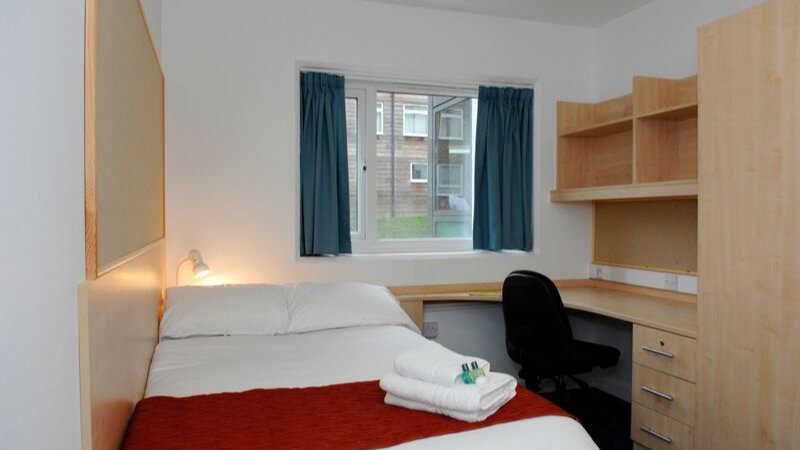 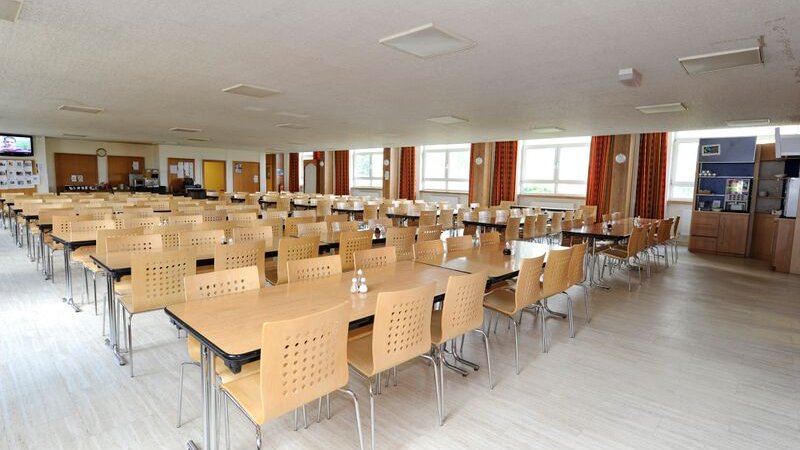 Loughborough University, Ashby Road, Loughborough, UK, from 12 to 17 ageDescriptionWhy choose this programInfrastructureSport infrastructureHobbies and clubsWhat else included in the program priceRecommended arrival cityЛондонSample timetableFor booking please go to www.travelclass.org Course intensity15AccommodationCampusRoom typeSingleBathroom facilitiesEn-suiteMealsBreakfast, Lunch and DinnerExcursions per week2Weekday excursionsFull day excursions2MorningAfternoonEveningDay 1Orientation TourOrientation TourOrientation TourDay 2Social Games and Sports including: Swimming, Volleyball, Basketball, RoundersCreate it! - Play it!Summer DiscoDay 3Full Day to Cambridge  Entry ticket to Kings CollegeKnockoutDay 4Full Day Excursion to YorkEntry to The Viking Museum MonopoliDay 5LessonAcademy Session (Football/Rugby/Dance)DiscoDay 6LessonAcademy Session (Football/Rugby/Dance)PLUS Factor - Karaoke nightDay 7LessonAcademy Session (Football/Rugby/Dance)DiscoDay 8Optional excursion Optional excursion Optional excursion Day 9Full Day Excursion to CambridgeFull Day Excursion to CambridgeFull Day Excursion to CambridgeDay 10LessonsSports activitiesDiscoDay 11LessonsSports activitiesMurder MysteryDay 12LessonsSports activitiesScavenger HuntDay 13LessonsSports activitiesKnockoutDay 14LessonsSports activitiesPlus Has Got Talent